                                                                        AReportOnStudents’ SeminarSession- 2017-18Department of PhilosophyRabindra Mahavidyalaya, ChampadangaTheme:       View of Nature According to SpinozaVenue: Department of Philosophy                   R.N. 48Date: February 23, 2018 Organizer: Department of PhilosophyPaper Presenters: Students of Semester VI (Hons.) Audience: Students of Semester II, IV and VI (Hons.) Objectives Learn a systematic study of ideas and issues; Pursuit of fundamental truths, a quest for a comprehensive understanding of the world, a study of principles of conduct and much more.•         Development of Discussion skills, exhibit independence and flexibility of thought, and time management; Stimulate listening skills, argumentative skills and critical thinking; Proceedings The seminar, hosted by Prof. SanchitaKheto, began with the introductory speech given by Prof. Hasina Sikdar, Assistant Professor of Department of Philosophy of the institution. All three technical sessions were chaired by the departmental faculties. Prof. Soumitra Das and Prof. Hasina Sikdar acted as judges. Prof. Soumitra Das monitored the whole session. There were three groups of paper presenters, each group containing not less than three students. All sessions were very interactive where pupils have been quite enthusiastic, and all of their questions have been satisfactorily answered. 53 students (Male: 13, Female: 40) participated in the seminar. The seminar ended with vote of thanks by Prof. Hasina Sikdar.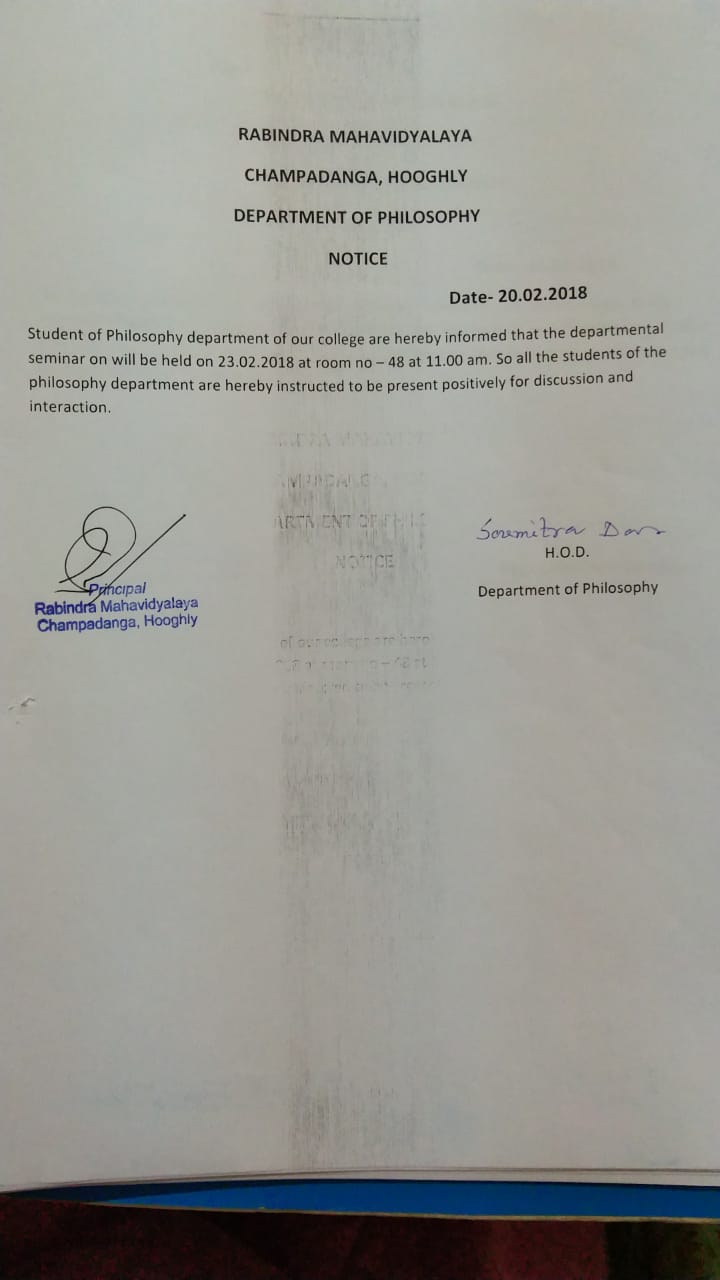 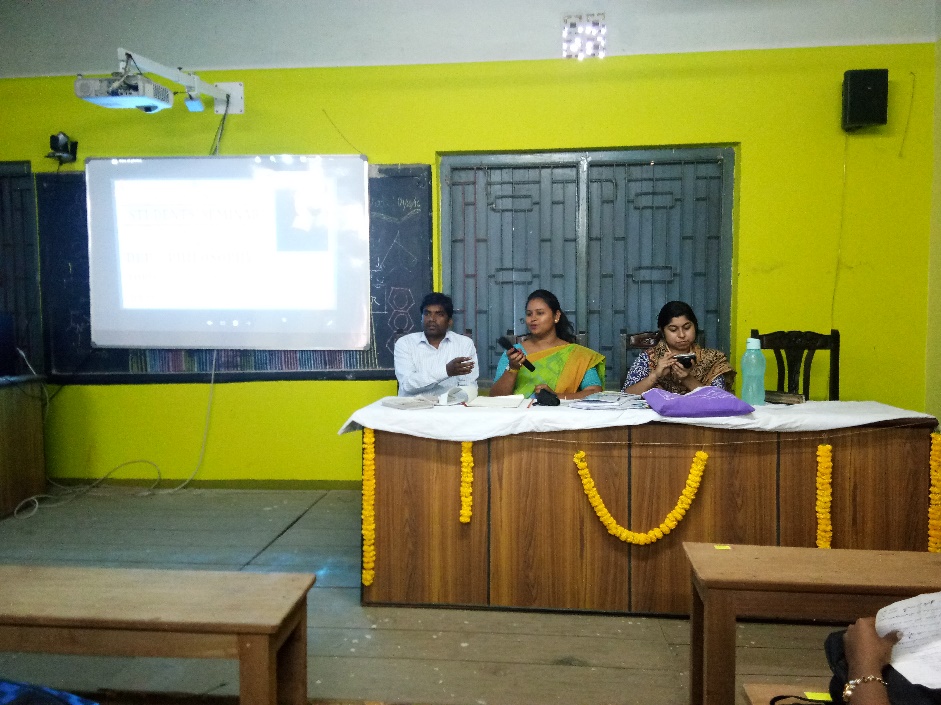 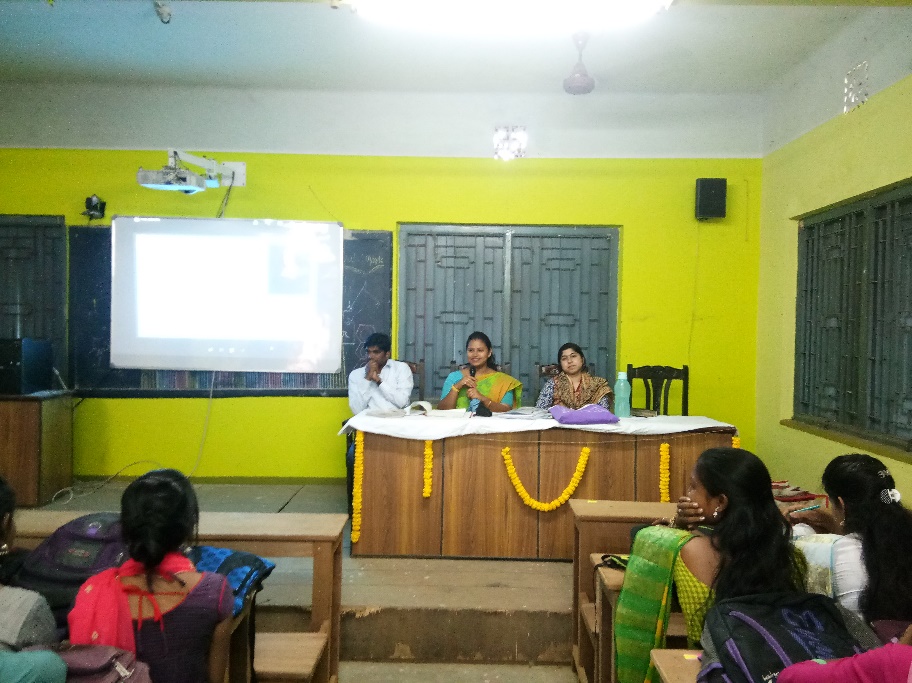 Inaugural speech by prof. sanchita kheto
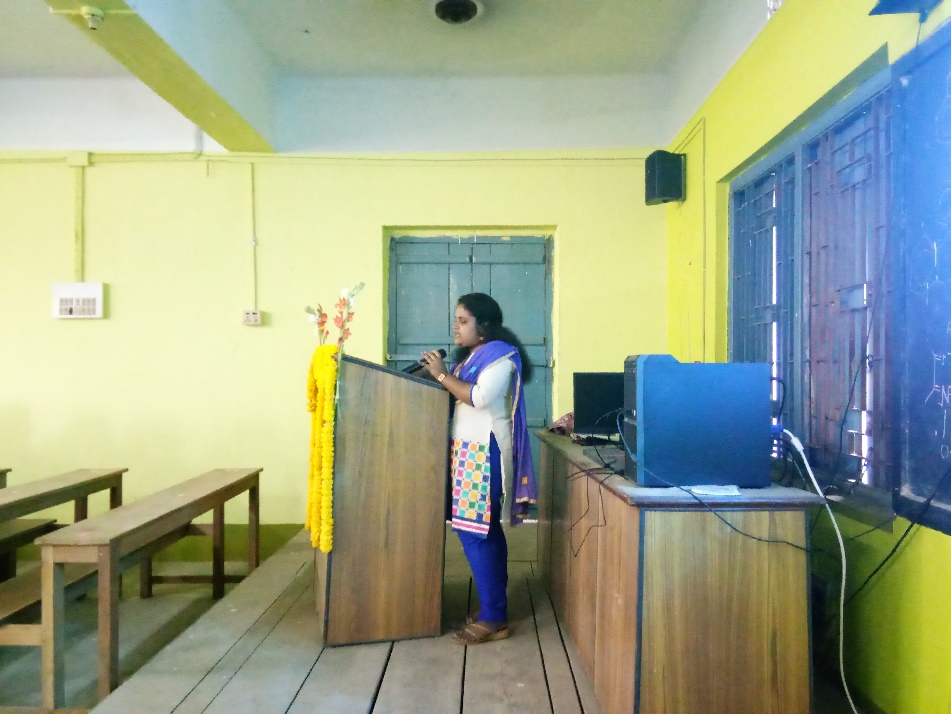 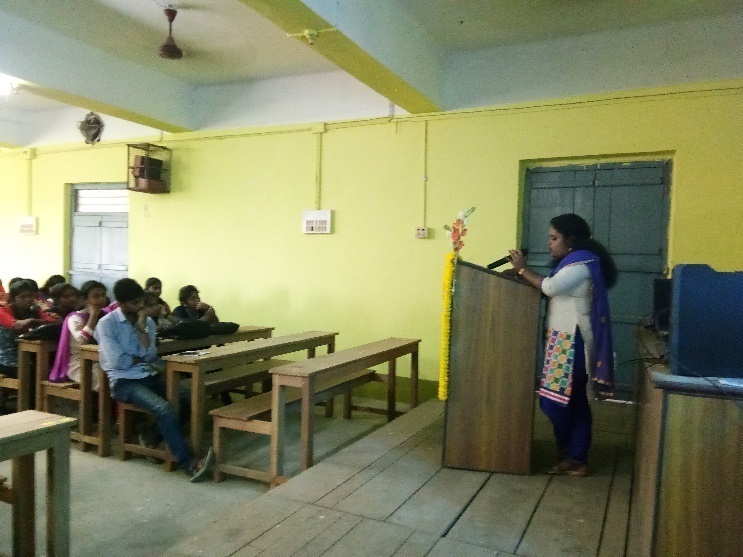 Paper presented by the student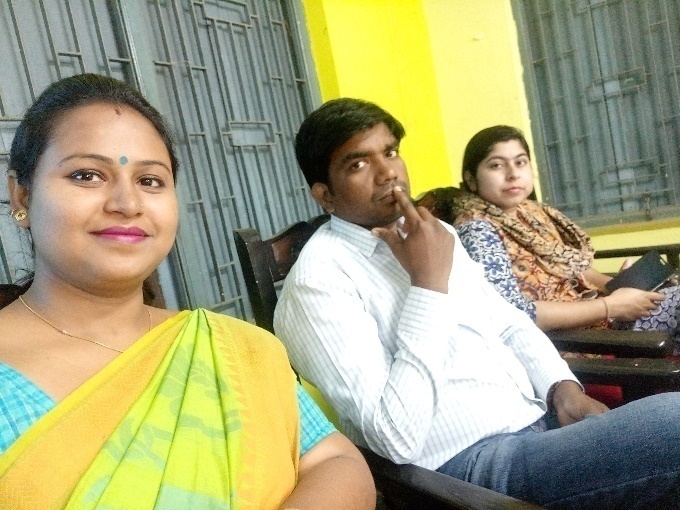 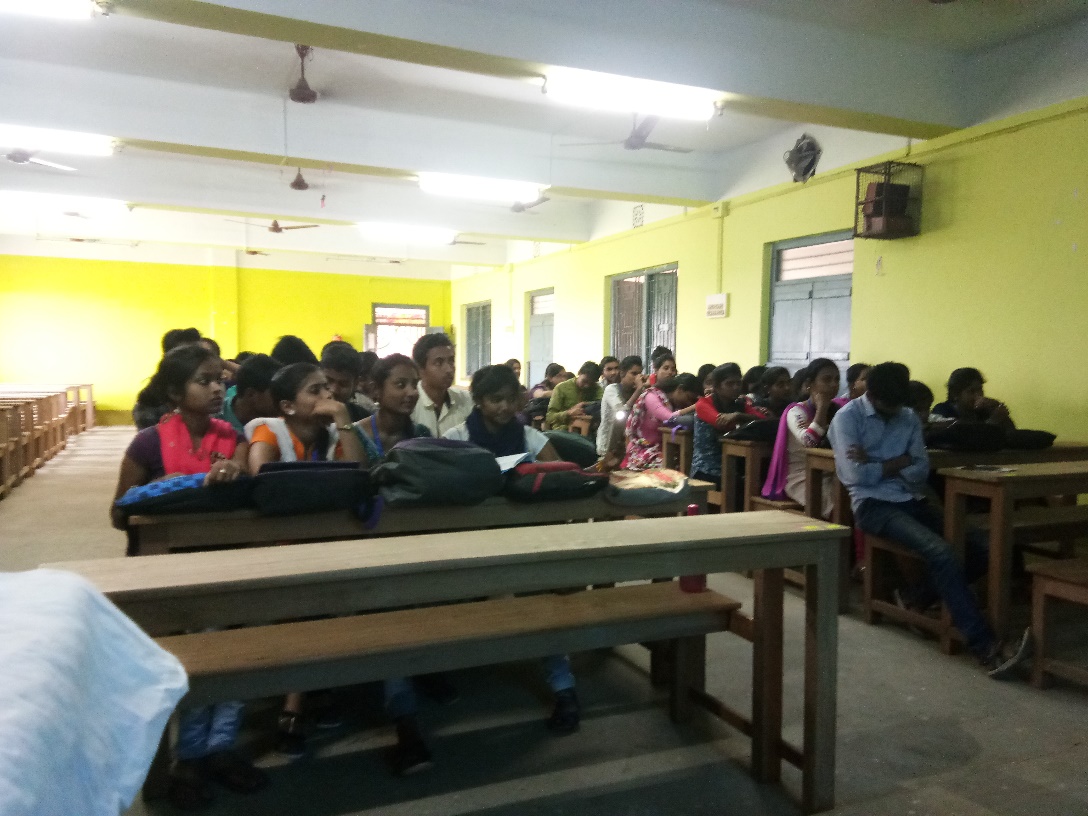 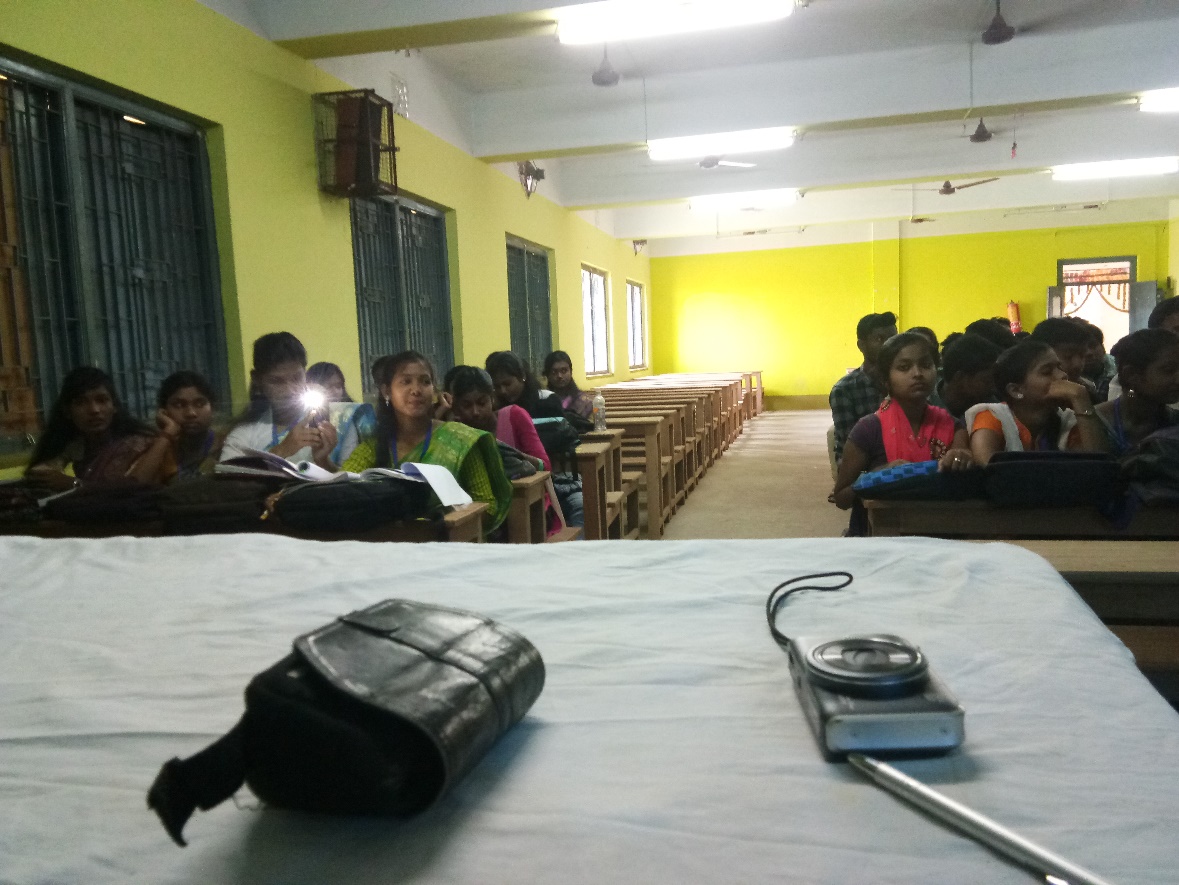 Our students as audienceAttendance: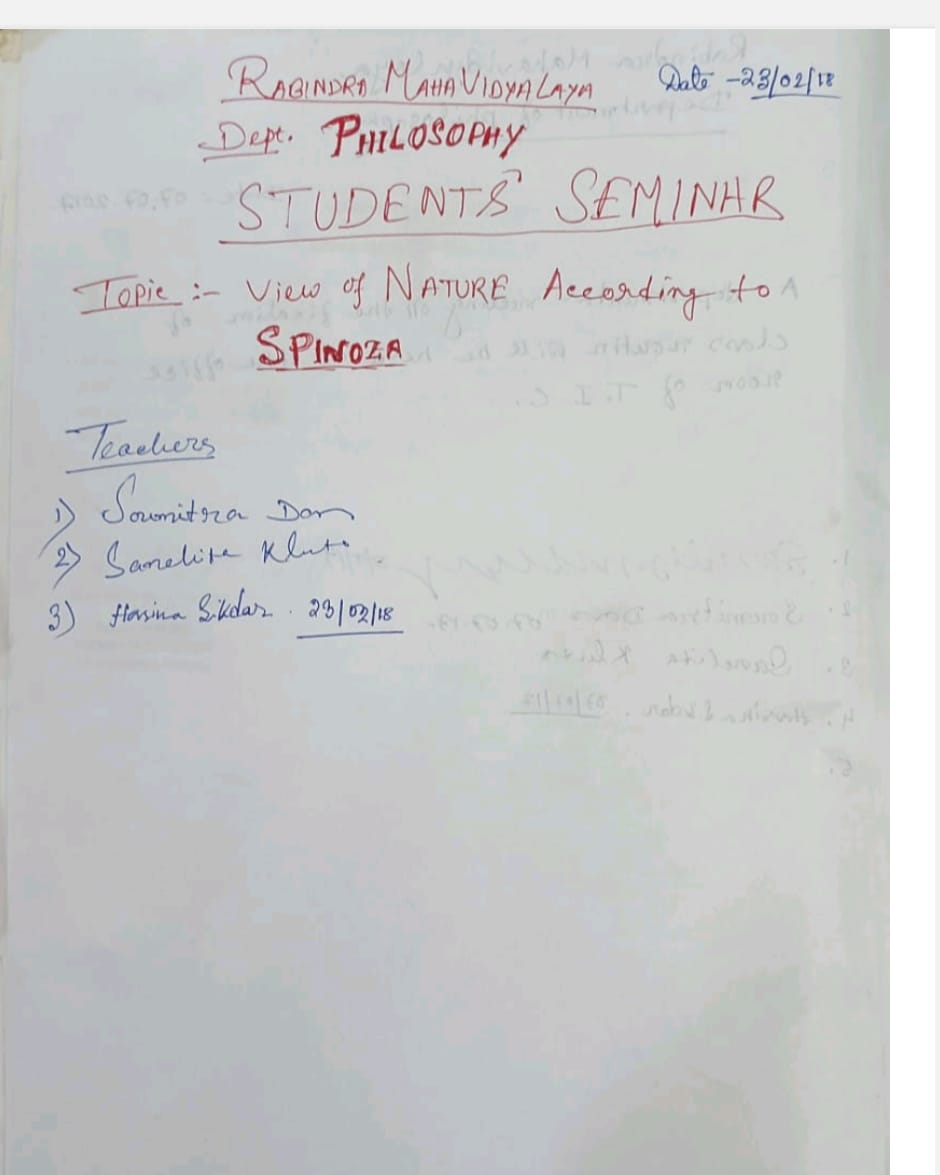 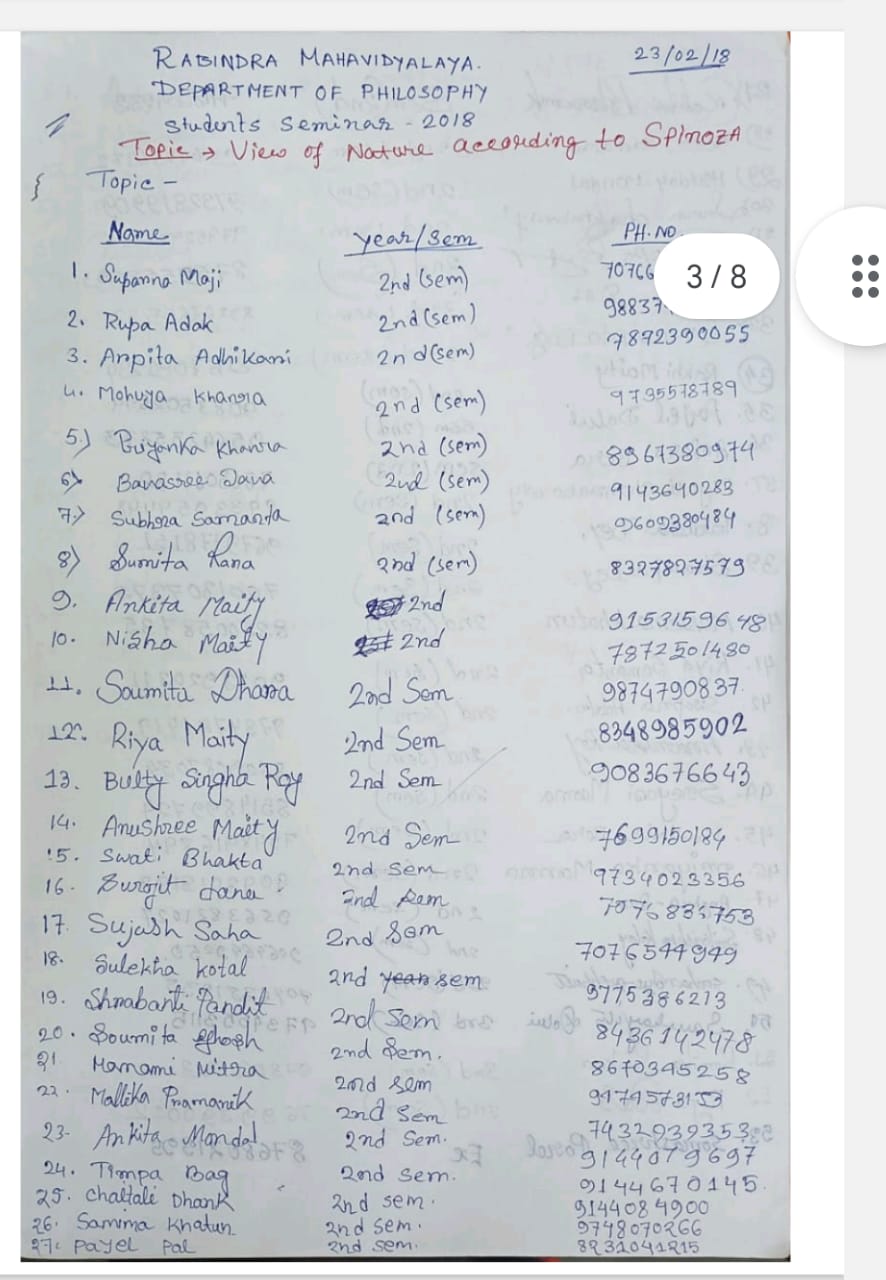 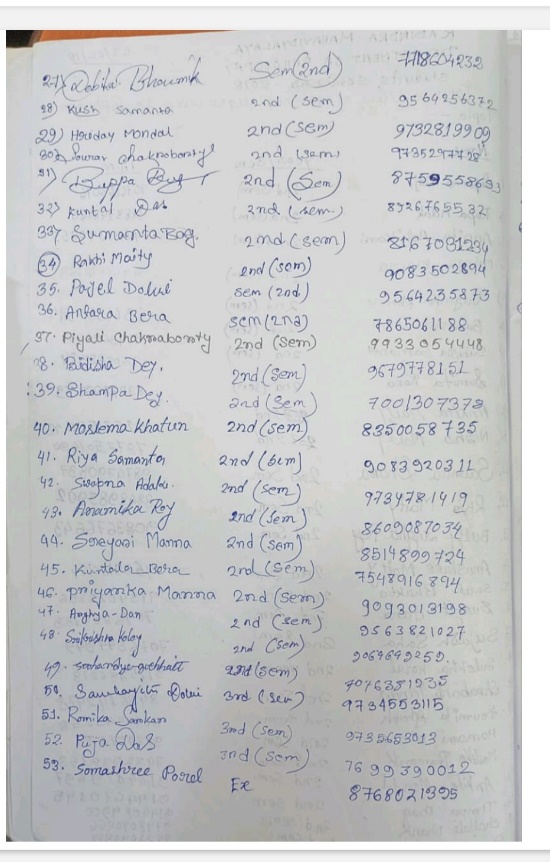 Student’s SeminarTheme: View of Nature According to Spinoza  Date: 23.02.2018Venue: Department of Philosophy, Rabindra Mahavidyalaya, ChampadangaTime: 12 noon to 3 p.m.InaugurationPrincipal’s SpeechTechnical Session 1: 12.30 p.m. to 1.15 p.m.Chairman: Hasina SikdarRapporteur:Soumitra DasPaper: Relation with nature and substanceLunch BreakTechnical Session 2: 1.30 p.m. to 2.15 p.m.Chairman: Soumitra DasRapporteur: Hasina SikdarPaper: Relation with nature and GodTechnical Session 3: 2.20 p.m. to 3.05 p.m.Chairman: Hasina SikdarRapporteur: Soumitra DasPaper: Substance, God and Nature are equalPrize DistributionVote of Thanks: Prof. Hasina SikdarStudent’s SeminarList of ParticipantsTheme: View of Nature According to Spinoza Date: 23.02.2018Venue: Department of Philosophy, Rabindra Mahavidyalaya, ChampadangaTime: 12 noon to 3 p.m.Paper: রবীন্দ্রনাথের দর্শনে মানবতাবাদের ধারণা Presenters: SomashreePorel, Nisha Maity, Sumita Rana & Riya Maity.Paper: বিবেকানন্দের চিন্তনে মানবতাবাদ ও তার প্রয়োগPresenters:BadshaMidye,DebikaBhoumik, Anamika Manna & Krishna Patra.Paper: স্বামী বিবেকানন্দের অখণ্ড মানবতাবাদের ধারণাPresenters: SanchayitaDolui,Banasreejana, Shampa Dey & Kajal Psawan.Feedback Summary48 responses (75%) received.82% felt satisfactory.90% opined the event helped to improve their academic performance.75% wished to occur the events more than once every year.What have students learnt from the event?Presentation skills;Self-confidence;Critical thinking; SuggestionsMore extra-curricular activities and healthy competition;Special class for grooming;